Before you beginUCT Employee privacy statement When you work at UCT, we collect and use your information to manage our relationship in terms of your employment contract, to run the business of the University, and to comply with legal obligations. We may share your information with service providers we trust. Our service providers help us to communicate with you, ensure your health and safety on campus and manage operations. For more information about how the University of Cape Town uses personal information, visit our Privacy Notice.EventPersonal detailsFamily details (If more than six children, please attach their details in the format given below on a separate sheet of paper)Additional personal detailsEmployment equity details (Request for race, gender & disability categories used for statutory and UCT internal reporting purposes)Address detailsEmergency contact details Personal contact details Pay information (If you are a WCG/NHLS joint staff member, please do not complete this section)UCT sole employer declarationQualifications (If you have a tertiary qualification, select highest qualification obtained)CertificationAttachments Submitting the formOffice useHR101PERSONAL DETAILS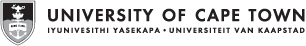 The latest version of this form must be downloaded from the UCT forms website: http://www.forms.uct.ac.za/forms.htmThis form is completed by an employee for new appointments and re-appointments with a break in service. If completing for the first time, complete the entire form. It is not necessary to complete the HR101 form for re-appointments with no break in service and no change in details.This form is also completed by an employee when they wish to change their personal details, e.g. address, banking details. In this case, complete the Event section, the first seven fields under Personal details, other relevant sections and sign under Certification.New personal detailsIf change of personal details, effective from? (DD MM YYYY)If change of personal details, effective from? (DD MM YYYY)If change of personal details, effective from? (DD MM YYYY)If change of personal details, effective from? (DD MM YYYY)Change of personal details DepartmentDepartmentDepartmentDepartmentDepartmentDepartmentDepartmentDepartmentDepartmentDepartmentDepartmentDepartmentDepartmentDepartmentStaff number (if previously employed at UCT)Staff number (if previously employed at UCT)Staff number (if previously employed at UCT)TitleTitleTitleTitleLast name (Surname)Last name (Surname)Last name (Surname)Last name (Surname)Last name (Surname)Last name (Surname)Last name (Surname)Last name (Surname)Last name (Surname)Last name (Surname)Previous last name / surname (if applicable)Previous last name / surname (if applicable)Previous last name / surname (if applicable)First name/sFirst name/sFirst name/sFirst name/sFirst name/sFirst name/sFirst name/sFirst name/sFirst name/sFirst name/sFirst name/sFirst name/sFirst name/sFirst name/sNickname / Known as 
(used to create email address for T1, T2 and permanent staff)Nickname / Known as 
(used to create email address for T1, T2 and permanent staff)Nickname / Known as 
(used to create email address for T1, T2 and permanent staff)NoteNoteNickname/Known as: This field should be completed when a staff member commonly uses a name other than his/her given first name - for example, abbreviations like Lungi instead of Lungile or Chris instead of Christopher. This preferred name will be used in the creation of a UCT email address – chris.thompson@uct.ac.za - and may be used for other purposes in future.Nickname/Known as: This field should be completed when a staff member commonly uses a name other than his/her given first name - for example, abbreviations like Lungi instead of Lungile or Chris instead of Christopher. This preferred name will be used in the creation of a UCT email address – chris.thompson@uct.ac.za - and may be used for other purposes in future.Nickname/Known as: This field should be completed when a staff member commonly uses a name other than his/her given first name - for example, abbreviations like Lungi instead of Lungile or Chris instead of Christopher. This preferred name will be used in the creation of a UCT email address – chris.thompson@uct.ac.za - and may be used for other purposes in future.Nickname/Known as: This field should be completed when a staff member commonly uses a name other than his/her given first name - for example, abbreviations like Lungi instead of Lungile or Chris instead of Christopher. This preferred name will be used in the creation of a UCT email address – chris.thompson@uct.ac.za - and may be used for other purposes in future.Nickname/Known as: This field should be completed when a staff member commonly uses a name other than his/her given first name - for example, abbreviations like Lungi instead of Lungile or Chris instead of Christopher. This preferred name will be used in the creation of a UCT email address – chris.thompson@uct.ac.za - and may be used for other purposes in future.Nickname/Known as: This field should be completed when a staff member commonly uses a name other than his/her given first name - for example, abbreviations like Lungi instead of Lungile or Chris instead of Christopher. This preferred name will be used in the creation of a UCT email address – chris.thompson@uct.ac.za - and may be used for other purposes in future.Nickname/Known as: This field should be completed when a staff member commonly uses a name other than his/her given first name - for example, abbreviations like Lungi instead of Lungile or Chris instead of Christopher. This preferred name will be used in the creation of a UCT email address – chris.thompson@uct.ac.za - and may be used for other purposes in future.Nickname/Known as: This field should be completed when a staff member commonly uses a name other than his/her given first name - for example, abbreviations like Lungi instead of Lungile or Chris instead of Christopher. This preferred name will be used in the creation of a UCT email address – chris.thompson@uct.ac.za - and may be used for other purposes in future.Nickname/Known as: This field should be completed when a staff member commonly uses a name other than his/her given first name - for example, abbreviations like Lungi instead of Lungile or Chris instead of Christopher. This preferred name will be used in the creation of a UCT email address – chris.thompson@uct.ac.za - and may be used for other purposes in future.Nickname/Known as: This field should be completed when a staff member commonly uses a name other than his/her given first name - for example, abbreviations like Lungi instead of Lungile or Chris instead of Christopher. This preferred name will be used in the creation of a UCT email address – chris.thompson@uct.ac.za - and may be used for other purposes in future.Nickname/Known as: This field should be completed when a staff member commonly uses a name other than his/her given first name - for example, abbreviations like Lungi instead of Lungile or Chris instead of Christopher. This preferred name will be used in the creation of a UCT email address – chris.thompson@uct.ac.za - and may be used for other purposes in future.Nickname/Known as: This field should be completed when a staff member commonly uses a name other than his/her given first name - for example, abbreviations like Lungi instead of Lungile or Chris instead of Christopher. This preferred name will be used in the creation of a UCT email address – chris.thompson@uct.ac.za - and may be used for other purposes in future.Nickname/Known as: This field should be completed when a staff member commonly uses a name other than his/her given first name - for example, abbreviations like Lungi instead of Lungile or Chris instead of Christopher. This preferred name will be used in the creation of a UCT email address – chris.thompson@uct.ac.za - and may be used for other purposes in future.Nickname/Known as: This field should be completed when a staff member commonly uses a name other than his/her given first name - for example, abbreviations like Lungi instead of Lungile or Chris instead of Christopher. This preferred name will be used in the creation of a UCT email address – chris.thompson@uct.ac.za - and may be used for other purposes in future.Nickname/Known as: This field should be completed when a staff member commonly uses a name other than his/her given first name - for example, abbreviations like Lungi instead of Lungile or Chris instead of Christopher. This preferred name will be used in the creation of a UCT email address – chris.thompson@uct.ac.za - and may be used for other purposes in future.Identity or passport number (attach photocopy)Identity or passport number (attach photocopy)Identity or passport number (attach photocopy)Identity or passport number (attach photocopy)Identity or passport number (attach photocopy)Identity or passport number (attach photocopy)Identity or passport number (attach photocopy)Identity or passport number (attach photocopy)Identity or passport number (attach photocopy)Identity or passport number (attach photocopy)Identity or passport number (attach photocopy)Identity or passport number (attach photocopy)Identity or passport number (attach photocopy)Identity or passport number (attach photocopy)Birth date (DD MM YYYY)Birth date (DD MM YYYY)Birth date (DD MM YYYY)If passport, country of issue (attach photocopy of relevant work, study, refugee or permanent residence permit/s)If passport, country of issue (attach photocopy of relevant work, study, refugee or permanent residence permit/s)If passport, country of issue (attach photocopy of relevant work, study, refugee or permanent residence permit/s)If passport, country of issue (attach photocopy of relevant work, study, refugee or permanent residence permit/s)If passport, country of issue (attach photocopy of relevant work, study, refugee or permanent residence permit/s)If passport, country of issue (attach photocopy of relevant work, study, refugee or permanent residence permit/s)If passport, country of issue (attach photocopy of relevant work, study, refugee or permanent residence permit/s)If passport, country of issue (attach photocopy of relevant work, study, refugee or permanent residence permit/s)If passport, country of issue (attach photocopy of relevant work, study, refugee or permanent residence permit/s)If passport, country of issue (attach photocopy of relevant work, study, refugee or permanent residence permit/s)If passport, country of issue (attach photocopy of relevant work, study, refugee or permanent residence permit/s)If passport, country of issue (attach photocopy of relevant work, study, refugee or permanent residence permit/s)If passport, country of issue (attach photocopy of relevant work, study, refugee or permanent residence permit/s)If passport, country of issue (attach photocopy of relevant work, study, refugee or permanent residence permit/s)If passport, country of issue (attach photocopy of relevant work, study, refugee or permanent residence permit/s)If passport, country of issue (attach photocopy of relevant work, study, refugee or permanent residence permit/s)If passport, country of issue (attach photocopy of relevant work, study, refugee or permanent residence permit/s)Country of birthCountry of birthCountry of birthCountry of birthCountry of birthCountry of birthCountry of birthCountry of birthCountry of birthCountry of birthCountry of birthCountry of birthCountry of birthCountry of birthNationalityNationalityNationalityMarital statusMarital statusMarital statusDate of marriage / change of marital status (DD MM YYYY)Date of marriage / change of marital status (DD MM YYYY)Date of marriage / change of marital status (DD MM YYYY)Date of marriage / change of marital status (DD MM YYYY)Date of marriage / change of marital status (DD MM YYYY)Date of marriage / change of marital status (DD MM YYYY)Date of marriage / change of marital status (DD MM YYYY)Date of marriage / change of marital status (DD MM YYYY)Family memberLast Name (Surname)First Name/sFirst Name/sFirst Name/sDate of Birth (DDMMYYYY)Date of Birth (DDMMYYYY)Date of Birth (DDMMYYYY)Date of Birth (DDMMYYYY)Date of Birth (DDMMYYYY)Gender (M / F)Spouse / PartnerChild 1Child 2Child 3Child 4Child 5Child 6Home LanguageAfrikaansEnglishNdebeleNdebeleNorthern SothoSouthern SothoSwatiHome LanguageTsongaTswanaVendaVendaXhosaZulu UCT Student number (if applicable)UCT Student number (if applicable)UCT Student number (if applicable)UCT Student number (if applicable)UCT Student number (if applicable)UCT Student number (if applicable)UCT Student number (if applicable)Last name (Surname)Last name (Surname)Last name (Surname)Last name (Surname)Last name (Surname)Last name (Surname)Last name (Surname)Last name (Surname)Last name (Surname)Last name (Surname)Last name (Surname)First nameFirst nameFirst nameFirst nameFirst nameFirst nameFirst nameFirst nameFirst nameFirst nameFirst nameFirst nameGenderGenderGenderGenderGenderGenderGenderGenderGenderGenderGenderGenderGenderGenderGenderGenderGenderGenderGenderGenderGenderGenderGenderFemaleFemaleFemaleMaleMaleMaleMaleMaleOther (please specify)Other (please specify)Other (please specify)Other (please specify)Other (please specify)Other (please specify)Only for South African citizens: Race / ethnic originOnly for South African citizens: Race / ethnic originOnly for South African citizens: Race / ethnic originOnly for South African citizens: Race / ethnic originOnly for South African citizens: Race / ethnic originOnly for South African citizens: Race / ethnic originOnly for South African citizens: Race / ethnic originOnly for South African citizens: Race / ethnic originOnly for South African citizens: Race / ethnic originOnly for South African citizens: Race / ethnic originOnly for South African citizens: Race / ethnic originOnly for South African citizens: Race / ethnic originOnly for South African citizens: Race / ethnic originOnly for South African citizens: Race / ethnic originOnly for South African citizens: Race / ethnic originOnly for South African citizens: Race / ethnic originOnly for South African citizens: Race / ethnic originOnly for South African citizens: Race / ethnic originOnly for South African citizens: Race / ethnic originOnly for South African citizens: Race / ethnic originOnly for South African citizens: Race / ethnic originOnly for South African citizens: Race / ethnic originOnly for South African citizens: Race / ethnic originAfricanColouredColouredColouredColouredIndianIndianWhiteWhiteOtherOtherOtherOtherNot declaredIf a South African citizen but NOT by birth, date of naturalisationIf a South African citizen but NOT by birth, date of naturalisationIf a South African citizen but NOT by birth, date of naturalisationIf a South African citizen but NOT by birth, date of naturalisationIf a South African citizen but NOT by birth, date of naturalisationIf a South African citizen but NOT by birth, date of naturalisationIf a South African citizen but NOT by birth, date of naturalisationIf a South African citizen but NOT by birth, date of naturalisationIf a South African citizen but NOT by birth, date of naturalisationIf a South African citizen but NOT by birth, date of naturalisationIf a South African citizen but NOT by birth, date of naturalisationNoteDisability declaration: Employment Equity legislation defines people with disabilities as people who have a long-termor recurring physical, mental, intellectual or sensory impairment which, in the interaction with various barriers, may substantially limit their prospects of entry into, or advancement in, employment and ‘persons with disabilities’ has a corresponding meaning”. E.g. a person who has cerebral palsy or epilepsy, who is applying for a position as an accountant may qualify as a person with a disability, while a person who has a broken ankle who uses crutches temporarily and is applying for a position as an accountant may not qualify as disabled. Or a person with an office job who has an arthritic knee means that the person may not be able to walk the distances they used to, this may be inconvenient, but it does not qualify as a disability. Likewise, wearing spectacles or contact lenses does not render you visually impaired.  A person is visually impaired if, despite correction by means of glasses, contact lenses etc., his/her ability to perform tasks or participate in activities is significantly compromised by insufficient visual acuity). Should you have any queries or concerns regarding your disability declaration, please contact the Disability Service (Edwina Ghall at edwina.ghall@uct.ac.za, 021 650 5089, Steve Biko Students’ Union Level 6 or the HR Business Partner for your area.Disability declaration: Employment Equity legislation defines people with disabilities as people who have a long-termor recurring physical, mental, intellectual or sensory impairment which, in the interaction with various barriers, may substantially limit their prospects of entry into, or advancement in, employment and ‘persons with disabilities’ has a corresponding meaning”. E.g. a person who has cerebral palsy or epilepsy, who is applying for a position as an accountant may qualify as a person with a disability, while a person who has a broken ankle who uses crutches temporarily and is applying for a position as an accountant may not qualify as disabled. Or a person with an office job who has an arthritic knee means that the person may not be able to walk the distances they used to, this may be inconvenient, but it does not qualify as a disability. Likewise, wearing spectacles or contact lenses does not render you visually impaired.  A person is visually impaired if, despite correction by means of glasses, contact lenses etc., his/her ability to perform tasks or participate in activities is significantly compromised by insufficient visual acuity). Should you have any queries or concerns regarding your disability declaration, please contact the Disability Service (Edwina Ghall at edwina.ghall@uct.ac.za, 021 650 5089, Steve Biko Students’ Union Level 6 or the HR Business Partner for your area.Disability declaration: Employment Equity legislation defines people with disabilities as people who have a long-termor recurring physical, mental, intellectual or sensory impairment which, in the interaction with various barriers, may substantially limit their prospects of entry into, or advancement in, employment and ‘persons with disabilities’ has a corresponding meaning”. E.g. a person who has cerebral palsy or epilepsy, who is applying for a position as an accountant may qualify as a person with a disability, while a person who has a broken ankle who uses crutches temporarily and is applying for a position as an accountant may not qualify as disabled. Or a person with an office job who has an arthritic knee means that the person may not be able to walk the distances they used to, this may be inconvenient, but it does not qualify as a disability. Likewise, wearing spectacles or contact lenses does not render you visually impaired.  A person is visually impaired if, despite correction by means of glasses, contact lenses etc., his/her ability to perform tasks or participate in activities is significantly compromised by insufficient visual acuity). Should you have any queries or concerns regarding your disability declaration, please contact the Disability Service (Edwina Ghall at edwina.ghall@uct.ac.za, 021 650 5089, Steve Biko Students’ Union Level 6 or the HR Business Partner for your area.Disability declaration: Employment Equity legislation defines people with disabilities as people who have a long-termor recurring physical, mental, intellectual or sensory impairment which, in the interaction with various barriers, may substantially limit their prospects of entry into, or advancement in, employment and ‘persons with disabilities’ has a corresponding meaning”. E.g. a person who has cerebral palsy or epilepsy, who is applying for a position as an accountant may qualify as a person with a disability, while a person who has a broken ankle who uses crutches temporarily and is applying for a position as an accountant may not qualify as disabled. Or a person with an office job who has an arthritic knee means that the person may not be able to walk the distances they used to, this may be inconvenient, but it does not qualify as a disability. Likewise, wearing spectacles or contact lenses does not render you visually impaired.  A person is visually impaired if, despite correction by means of glasses, contact lenses etc., his/her ability to perform tasks or participate in activities is significantly compromised by insufficient visual acuity). Should you have any queries or concerns regarding your disability declaration, please contact the Disability Service (Edwina Ghall at edwina.ghall@uct.ac.za, 021 650 5089, Steve Biko Students’ Union Level 6 or the HR Business Partner for your area.Disability declaration: Employment Equity legislation defines people with disabilities as people who have a long-termor recurring physical, mental, intellectual or sensory impairment which, in the interaction with various barriers, may substantially limit their prospects of entry into, or advancement in, employment and ‘persons with disabilities’ has a corresponding meaning”. E.g. a person who has cerebral palsy or epilepsy, who is applying for a position as an accountant may qualify as a person with a disability, while a person who has a broken ankle who uses crutches temporarily and is applying for a position as an accountant may not qualify as disabled. Or a person with an office job who has an arthritic knee means that the person may not be able to walk the distances they used to, this may be inconvenient, but it does not qualify as a disability. Likewise, wearing spectacles or contact lenses does not render you visually impaired.  A person is visually impaired if, despite correction by means of glasses, contact lenses etc., his/her ability to perform tasks or participate in activities is significantly compromised by insufficient visual acuity). Should you have any queries or concerns regarding your disability declaration, please contact the Disability Service (Edwina Ghall at edwina.ghall@uct.ac.za, 021 650 5089, Steve Biko Students’ Union Level 6 or the HR Business Partner for your area.Disability declaration: Employment Equity legislation defines people with disabilities as people who have a long-termor recurring physical, mental, intellectual or sensory impairment which, in the interaction with various barriers, may substantially limit their prospects of entry into, or advancement in, employment and ‘persons with disabilities’ has a corresponding meaning”. E.g. a person who has cerebral palsy or epilepsy, who is applying for a position as an accountant may qualify as a person with a disability, while a person who has a broken ankle who uses crutches temporarily and is applying for a position as an accountant may not qualify as disabled. Or a person with an office job who has an arthritic knee means that the person may not be able to walk the distances they used to, this may be inconvenient, but it does not qualify as a disability. Likewise, wearing spectacles or contact lenses does not render you visually impaired.  A person is visually impaired if, despite correction by means of glasses, contact lenses etc., his/her ability to perform tasks or participate in activities is significantly compromised by insufficient visual acuity). Should you have any queries or concerns regarding your disability declaration, please contact the Disability Service (Edwina Ghall at edwina.ghall@uct.ac.za, 021 650 5089, Steve Biko Students’ Union Level 6 or the HR Business Partner for your area.Disability declaration: Employment Equity legislation defines people with disabilities as people who have a long-termor recurring physical, mental, intellectual or sensory impairment which, in the interaction with various barriers, may substantially limit their prospects of entry into, or advancement in, employment and ‘persons with disabilities’ has a corresponding meaning”. E.g. a person who has cerebral palsy or epilepsy, who is applying for a position as an accountant may qualify as a person with a disability, while a person who has a broken ankle who uses crutches temporarily and is applying for a position as an accountant may not qualify as disabled. Or a person with an office job who has an arthritic knee means that the person may not be able to walk the distances they used to, this may be inconvenient, but it does not qualify as a disability. Likewise, wearing spectacles or contact lenses does not render you visually impaired.  A person is visually impaired if, despite correction by means of glasses, contact lenses etc., his/her ability to perform tasks or participate in activities is significantly compromised by insufficient visual acuity). Should you have any queries or concerns regarding your disability declaration, please contact the Disability Service (Edwina Ghall at edwina.ghall@uct.ac.za, 021 650 5089, Steve Biko Students’ Union Level 6 or the HR Business Partner for your area.Disability declaration: Employment Equity legislation defines people with disabilities as people who have a long-termor recurring physical, mental, intellectual or sensory impairment which, in the interaction with various barriers, may substantially limit their prospects of entry into, or advancement in, employment and ‘persons with disabilities’ has a corresponding meaning”. E.g. a person who has cerebral palsy or epilepsy, who is applying for a position as an accountant may qualify as a person with a disability, while a person who has a broken ankle who uses crutches temporarily and is applying for a position as an accountant may not qualify as disabled. Or a person with an office job who has an arthritic knee means that the person may not be able to walk the distances they used to, this may be inconvenient, but it does not qualify as a disability. Likewise, wearing spectacles or contact lenses does not render you visually impaired.  A person is visually impaired if, despite correction by means of glasses, contact lenses etc., his/her ability to perform tasks or participate in activities is significantly compromised by insufficient visual acuity). Should you have any queries or concerns regarding your disability declaration, please contact the Disability Service (Edwina Ghall at edwina.ghall@uct.ac.za, 021 650 5089, Steve Biko Students’ Union Level 6 or the HR Business Partner for your area.Disability declaration: Employment Equity legislation defines people with disabilities as people who have a long-termor recurring physical, mental, intellectual or sensory impairment which, in the interaction with various barriers, may substantially limit their prospects of entry into, or advancement in, employment and ‘persons with disabilities’ has a corresponding meaning”. E.g. a person who has cerebral palsy or epilepsy, who is applying for a position as an accountant may qualify as a person with a disability, while a person who has a broken ankle who uses crutches temporarily and is applying for a position as an accountant may not qualify as disabled. Or a person with an office job who has an arthritic knee means that the person may not be able to walk the distances they used to, this may be inconvenient, but it does not qualify as a disability. Likewise, wearing spectacles or contact lenses does not render you visually impaired.  A person is visually impaired if, despite correction by means of glasses, contact lenses etc., his/her ability to perform tasks or participate in activities is significantly compromised by insufficient visual acuity). Should you have any queries or concerns regarding your disability declaration, please contact the Disability Service (Edwina Ghall at edwina.ghall@uct.ac.za, 021 650 5089, Steve Biko Students’ Union Level 6 or the HR Business Partner for your area.Disability declaration: Employment Equity legislation defines people with disabilities as people who have a long-termor recurring physical, mental, intellectual or sensory impairment which, in the interaction with various barriers, may substantially limit their prospects of entry into, or advancement in, employment and ‘persons with disabilities’ has a corresponding meaning”. E.g. a person who has cerebral palsy or epilepsy, who is applying for a position as an accountant may qualify as a person with a disability, while a person who has a broken ankle who uses crutches temporarily and is applying for a position as an accountant may not qualify as disabled. Or a person with an office job who has an arthritic knee means that the person may not be able to walk the distances they used to, this may be inconvenient, but it does not qualify as a disability. Likewise, wearing spectacles or contact lenses does not render you visually impaired.  A person is visually impaired if, despite correction by means of glasses, contact lenses etc., his/her ability to perform tasks or participate in activities is significantly compromised by insufficient visual acuity). Should you have any queries or concerns regarding your disability declaration, please contact the Disability Service (Edwina Ghall at edwina.ghall@uct.ac.za, 021 650 5089, Steve Biko Students’ Union Level 6 or the HR Business Partner for your area.Disability declaration: Employment Equity legislation defines people with disabilities as people who have a long-termor recurring physical, mental, intellectual or sensory impairment which, in the interaction with various barriers, may substantially limit their prospects of entry into, or advancement in, employment and ‘persons with disabilities’ has a corresponding meaning”. E.g. a person who has cerebral palsy or epilepsy, who is applying for a position as an accountant may qualify as a person with a disability, while a person who has a broken ankle who uses crutches temporarily and is applying for a position as an accountant may not qualify as disabled. Or a person with an office job who has an arthritic knee means that the person may not be able to walk the distances they used to, this may be inconvenient, but it does not qualify as a disability. Likewise, wearing spectacles or contact lenses does not render you visually impaired.  A person is visually impaired if, despite correction by means of glasses, contact lenses etc., his/her ability to perform tasks or participate in activities is significantly compromised by insufficient visual acuity). Should you have any queries or concerns regarding your disability declaration, please contact the Disability Service (Edwina Ghall at edwina.ghall@uct.ac.za, 021 650 5089, Steve Biko Students’ Union Level 6 or the HR Business Partner for your area.Disability declaration: Employment Equity legislation defines people with disabilities as people who have a long-termor recurring physical, mental, intellectual or sensory impairment which, in the interaction with various barriers, may substantially limit their prospects of entry into, or advancement in, employment and ‘persons with disabilities’ has a corresponding meaning”. E.g. a person who has cerebral palsy or epilepsy, who is applying for a position as an accountant may qualify as a person with a disability, while a person who has a broken ankle who uses crutches temporarily and is applying for a position as an accountant may not qualify as disabled. Or a person with an office job who has an arthritic knee means that the person may not be able to walk the distances they used to, this may be inconvenient, but it does not qualify as a disability. Likewise, wearing spectacles or contact lenses does not render you visually impaired.  A person is visually impaired if, despite correction by means of glasses, contact lenses etc., his/her ability to perform tasks or participate in activities is significantly compromised by insufficient visual acuity). Should you have any queries or concerns regarding your disability declaration, please contact the Disability Service (Edwina Ghall at edwina.ghall@uct.ac.za, 021 650 5089, Steve Biko Students’ Union Level 6 or the HR Business Partner for your area.Disability declaration: Employment Equity legislation defines people with disabilities as people who have a long-termor recurring physical, mental, intellectual or sensory impairment which, in the interaction with various barriers, may substantially limit their prospects of entry into, or advancement in, employment and ‘persons with disabilities’ has a corresponding meaning”. E.g. a person who has cerebral palsy or epilepsy, who is applying for a position as an accountant may qualify as a person with a disability, while a person who has a broken ankle who uses crutches temporarily and is applying for a position as an accountant may not qualify as disabled. Or a person with an office job who has an arthritic knee means that the person may not be able to walk the distances they used to, this may be inconvenient, but it does not qualify as a disability. Likewise, wearing spectacles or contact lenses does not render you visually impaired.  A person is visually impaired if, despite correction by means of glasses, contact lenses etc., his/her ability to perform tasks or participate in activities is significantly compromised by insufficient visual acuity). Should you have any queries or concerns regarding your disability declaration, please contact the Disability Service (Edwina Ghall at edwina.ghall@uct.ac.za, 021 650 5089, Steve Biko Students’ Union Level 6 or the HR Business Partner for your area.Disability declaration: Employment Equity legislation defines people with disabilities as people who have a long-termor recurring physical, mental, intellectual or sensory impairment which, in the interaction with various barriers, may substantially limit their prospects of entry into, or advancement in, employment and ‘persons with disabilities’ has a corresponding meaning”. E.g. a person who has cerebral palsy or epilepsy, who is applying for a position as an accountant may qualify as a person with a disability, while a person who has a broken ankle who uses crutches temporarily and is applying for a position as an accountant may not qualify as disabled. Or a person with an office job who has an arthritic knee means that the person may not be able to walk the distances they used to, this may be inconvenient, but it does not qualify as a disability. Likewise, wearing spectacles or contact lenses does not render you visually impaired.  A person is visually impaired if, despite correction by means of glasses, contact lenses etc., his/her ability to perform tasks or participate in activities is significantly compromised by insufficient visual acuity). Should you have any queries or concerns regarding your disability declaration, please contact the Disability Service (Edwina Ghall at edwina.ghall@uct.ac.za, 021 650 5089, Steve Biko Students’ Union Level 6 or the HR Business Partner for your area.Disability declaration: Employment Equity legislation defines people with disabilities as people who have a long-termor recurring physical, mental, intellectual or sensory impairment which, in the interaction with various barriers, may substantially limit their prospects of entry into, or advancement in, employment and ‘persons with disabilities’ has a corresponding meaning”. E.g. a person who has cerebral palsy or epilepsy, who is applying for a position as an accountant may qualify as a person with a disability, while a person who has a broken ankle who uses crutches temporarily and is applying for a position as an accountant may not qualify as disabled. Or a person with an office job who has an arthritic knee means that the person may not be able to walk the distances they used to, this may be inconvenient, but it does not qualify as a disability. Likewise, wearing spectacles or contact lenses does not render you visually impaired.  A person is visually impaired if, despite correction by means of glasses, contact lenses etc., his/her ability to perform tasks or participate in activities is significantly compromised by insufficient visual acuity). Should you have any queries or concerns regarding your disability declaration, please contact the Disability Service (Edwina Ghall at edwina.ghall@uct.ac.za, 021 650 5089, Steve Biko Students’ Union Level 6 or the HR Business Partner for your area.Disability declaration: Employment Equity legislation defines people with disabilities as people who have a long-termor recurring physical, mental, intellectual or sensory impairment which, in the interaction with various barriers, may substantially limit their prospects of entry into, or advancement in, employment and ‘persons with disabilities’ has a corresponding meaning”. E.g. a person who has cerebral palsy or epilepsy, who is applying for a position as an accountant may qualify as a person with a disability, while a person who has a broken ankle who uses crutches temporarily and is applying for a position as an accountant may not qualify as disabled. Or a person with an office job who has an arthritic knee means that the person may not be able to walk the distances they used to, this may be inconvenient, but it does not qualify as a disability. Likewise, wearing spectacles or contact lenses does not render you visually impaired.  A person is visually impaired if, despite correction by means of glasses, contact lenses etc., his/her ability to perform tasks or participate in activities is significantly compromised by insufficient visual acuity). Should you have any queries or concerns regarding your disability declaration, please contact the Disability Service (Edwina Ghall at edwina.ghall@uct.ac.za, 021 650 5089, Steve Biko Students’ Union Level 6 or the HR Business Partner for your area.Disability declaration: Employment Equity legislation defines people with disabilities as people who have a long-termor recurring physical, mental, intellectual or sensory impairment which, in the interaction with various barriers, may substantially limit their prospects of entry into, or advancement in, employment and ‘persons with disabilities’ has a corresponding meaning”. E.g. a person who has cerebral palsy or epilepsy, who is applying for a position as an accountant may qualify as a person with a disability, while a person who has a broken ankle who uses crutches temporarily and is applying for a position as an accountant may not qualify as disabled. Or a person with an office job who has an arthritic knee means that the person may not be able to walk the distances they used to, this may be inconvenient, but it does not qualify as a disability. Likewise, wearing spectacles or contact lenses does not render you visually impaired.  A person is visually impaired if, despite correction by means of glasses, contact lenses etc., his/her ability to perform tasks or participate in activities is significantly compromised by insufficient visual acuity). Should you have any queries or concerns regarding your disability declaration, please contact the Disability Service (Edwina Ghall at edwina.ghall@uct.ac.za, 021 650 5089, Steve Biko Students’ Union Level 6 or the HR Business Partner for your area.Disability declaration: Employment Equity legislation defines people with disabilities as people who have a long-termor recurring physical, mental, intellectual or sensory impairment which, in the interaction with various barriers, may substantially limit their prospects of entry into, or advancement in, employment and ‘persons with disabilities’ has a corresponding meaning”. E.g. a person who has cerebral palsy or epilepsy, who is applying for a position as an accountant may qualify as a person with a disability, while a person who has a broken ankle who uses crutches temporarily and is applying for a position as an accountant may not qualify as disabled. Or a person with an office job who has an arthritic knee means that the person may not be able to walk the distances they used to, this may be inconvenient, but it does not qualify as a disability. Likewise, wearing spectacles or contact lenses does not render you visually impaired.  A person is visually impaired if, despite correction by means of glasses, contact lenses etc., his/her ability to perform tasks or participate in activities is significantly compromised by insufficient visual acuity). Should you have any queries or concerns regarding your disability declaration, please contact the Disability Service (Edwina Ghall at edwina.ghall@uct.ac.za, 021 650 5089, Steve Biko Students’ Union Level 6 or the HR Business Partner for your area.Disability declaration: Employment Equity legislation defines people with disabilities as people who have a long-termor recurring physical, mental, intellectual or sensory impairment which, in the interaction with various barriers, may substantially limit their prospects of entry into, or advancement in, employment and ‘persons with disabilities’ has a corresponding meaning”. E.g. a person who has cerebral palsy or epilepsy, who is applying for a position as an accountant may qualify as a person with a disability, while a person who has a broken ankle who uses crutches temporarily and is applying for a position as an accountant may not qualify as disabled. Or a person with an office job who has an arthritic knee means that the person may not be able to walk the distances they used to, this may be inconvenient, but it does not qualify as a disability. Likewise, wearing spectacles or contact lenses does not render you visually impaired.  A person is visually impaired if, despite correction by means of glasses, contact lenses etc., his/her ability to perform tasks or participate in activities is significantly compromised by insufficient visual acuity). Should you have any queries or concerns regarding your disability declaration, please contact the Disability Service (Edwina Ghall at edwina.ghall@uct.ac.za, 021 650 5089, Steve Biko Students’ Union Level 6 or the HR Business Partner for your area.Disability declaration: Employment Equity legislation defines people with disabilities as people who have a long-termor recurring physical, mental, intellectual or sensory impairment which, in the interaction with various barriers, may substantially limit their prospects of entry into, or advancement in, employment and ‘persons with disabilities’ has a corresponding meaning”. E.g. a person who has cerebral palsy or epilepsy, who is applying for a position as an accountant may qualify as a person with a disability, while a person who has a broken ankle who uses crutches temporarily and is applying for a position as an accountant may not qualify as disabled. Or a person with an office job who has an arthritic knee means that the person may not be able to walk the distances they used to, this may be inconvenient, but it does not qualify as a disability. Likewise, wearing spectacles or contact lenses does not render you visually impaired.  A person is visually impaired if, despite correction by means of glasses, contact lenses etc., his/her ability to perform tasks or participate in activities is significantly compromised by insufficient visual acuity). Should you have any queries or concerns regarding your disability declaration, please contact the Disability Service (Edwina Ghall at edwina.ghall@uct.ac.za, 021 650 5089, Steve Biko Students’ Union Level 6 or the HR Business Partner for your area.Disability declaration: Employment Equity legislation defines people with disabilities as people who have a long-termor recurring physical, mental, intellectual or sensory impairment which, in the interaction with various barriers, may substantially limit their prospects of entry into, or advancement in, employment and ‘persons with disabilities’ has a corresponding meaning”. E.g. a person who has cerebral palsy or epilepsy, who is applying for a position as an accountant may qualify as a person with a disability, while a person who has a broken ankle who uses crutches temporarily and is applying for a position as an accountant may not qualify as disabled. Or a person with an office job who has an arthritic knee means that the person may not be able to walk the distances they used to, this may be inconvenient, but it does not qualify as a disability. Likewise, wearing spectacles or contact lenses does not render you visually impaired.  A person is visually impaired if, despite correction by means of glasses, contact lenses etc., his/her ability to perform tasks or participate in activities is significantly compromised by insufficient visual acuity). Should you have any queries or concerns regarding your disability declaration, please contact the Disability Service (Edwina Ghall at edwina.ghall@uct.ac.za, 021 650 5089, Steve Biko Students’ Union Level 6 or the HR Business Partner for your area.Disability declaration: Employment Equity legislation defines people with disabilities as people who have a long-termor recurring physical, mental, intellectual or sensory impairment which, in the interaction with various barriers, may substantially limit their prospects of entry into, or advancement in, employment and ‘persons with disabilities’ has a corresponding meaning”. E.g. a person who has cerebral palsy or epilepsy, who is applying for a position as an accountant may qualify as a person with a disability, while a person who has a broken ankle who uses crutches temporarily and is applying for a position as an accountant may not qualify as disabled. Or a person with an office job who has an arthritic knee means that the person may not be able to walk the distances they used to, this may be inconvenient, but it does not qualify as a disability. Likewise, wearing spectacles or contact lenses does not render you visually impaired.  A person is visually impaired if, despite correction by means of glasses, contact lenses etc., his/her ability to perform tasks or participate in activities is significantly compromised by insufficient visual acuity). Should you have any queries or concerns regarding your disability declaration, please contact the Disability Service (Edwina Ghall at edwina.ghall@uct.ac.za, 021 650 5089, Steve Biko Students’ Union Level 6 or the HR Business Partner for your area.NoteBy completing this section, you grant permission for the information to be shared with the relevant UCT support services departments to further assess and verify the requested reasonable accommodation.By completing this section, you grant permission for the information to be shared with the relevant UCT support services departments to further assess and verify the requested reasonable accommodation.By completing this section, you grant permission for the information to be shared with the relevant UCT support services departments to further assess and verify the requested reasonable accommodation.By completing this section, you grant permission for the information to be shared with the relevant UCT support services departments to further assess and verify the requested reasonable accommodation.By completing this section, you grant permission for the information to be shared with the relevant UCT support services departments to further assess and verify the requested reasonable accommodation.By completing this section, you grant permission for the information to be shared with the relevant UCT support services departments to further assess and verify the requested reasonable accommodation.By completing this section, you grant permission for the information to be shared with the relevant UCT support services departments to further assess and verify the requested reasonable accommodation.By completing this section, you grant permission for the information to be shared with the relevant UCT support services departments to further assess and verify the requested reasonable accommodation.By completing this section, you grant permission for the information to be shared with the relevant UCT support services departments to further assess and verify the requested reasonable accommodation.By completing this section, you grant permission for the information to be shared with the relevant UCT support services departments to further assess and verify the requested reasonable accommodation.By completing this section, you grant permission for the information to be shared with the relevant UCT support services departments to further assess and verify the requested reasonable accommodation.By completing this section, you grant permission for the information to be shared with the relevant UCT support services departments to further assess and verify the requested reasonable accommodation.By completing this section, you grant permission for the information to be shared with the relevant UCT support services departments to further assess and verify the requested reasonable accommodation.By completing this section, you grant permission for the information to be shared with the relevant UCT support services departments to further assess and verify the requested reasonable accommodation.By completing this section, you grant permission for the information to be shared with the relevant UCT support services departments to further assess and verify the requested reasonable accommodation.By completing this section, you grant permission for the information to be shared with the relevant UCT support services departments to further assess and verify the requested reasonable accommodation.By completing this section, you grant permission for the information to be shared with the relevant UCT support services departments to further assess and verify the requested reasonable accommodation.By completing this section, you grant permission for the information to be shared with the relevant UCT support services departments to further assess and verify the requested reasonable accommodation.By completing this section, you grant permission for the information to be shared with the relevant UCT support services departments to further assess and verify the requested reasonable accommodation.By completing this section, you grant permission for the information to be shared with the relevant UCT support services departments to further assess and verify the requested reasonable accommodation.By completing this section, you grant permission for the information to be shared with the relevant UCT support services departments to further assess and verify the requested reasonable accommodation.By completing this section, you grant permission for the information to be shared with the relevant UCT support services departments to further assess and verify the requested reasonable accommodation.Do you have an impairment as defined above?Do you have an impairment as defined above?Do you have an impairment as defined above?Do you have an impairment as defined above?Do you have an impairment as defined above?Do you have an impairment as defined above?Do you have an impairment as defined above?Do you have an impairment as defined above?Do you have an impairment as defined above?Do you have an impairment as defined above?Do you have an impairment as defined above?YesYesYesYesYesYesNoNoNoIf yes, what is the duration of the impairment? If yes, what is the duration of the impairment? If yes, what is the duration of the impairment? If yes, what is the duration of the impairment? If yes, what is the duration of the impairment? If yes, what is the duration of the impairment? If yes, what is the duration of the impairment? If yes, what is the duration of the impairment? If yes, what is the duration of the impairment? If yes, what is the duration of the impairment? If yes, what is the duration of the impairment? If yes, what is the duration of the impairment? If yes, what is the duration of the impairment? If yes, what is the duration of the impairment? If yes, what is the duration of the impairment? If yes, what is the duration of the impairment? If yes, what is the duration of the impairment? If yes, what is the duration of the impairment? If yes, what is the duration of the impairment? If yes, what is the duration of the impairment? If yes, what is the duration of the impairment? If yes, what is the duration of the impairment? If yes, what is the duration of the impairment? Temporary (shorter than 12 months)Temporary (shorter than 12 months)Temporary (shorter than 12 months)Temporary (shorter than 12 months)Temporary (shorter than 12 months)Long-term (12 months or longer)Long-term (12 months or longer)Long-term (12 months or longer)Long-term (12 months or longer)Long-term (12 months or longer)Long-term (12 months or longer)Recurring (happens on a frequent basis)Recurring (happens on a frequent basis)Recurring (happens on a frequent basis)Recurring (happens on a frequent basis)Recurring (happens on a frequent basis)Recurring (happens on a frequent basis)Recurring (happens on a frequent basis)If yes, do you anticipate that you would require reasonable accommodation?If yes, do you anticipate that you would require reasonable accommodation?If yes, do you anticipate that you would require reasonable accommodation?If yes, do you anticipate that you would require reasonable accommodation?If yes, do you anticipate that you would require reasonable accommodation?If yes, do you anticipate that you would require reasonable accommodation?If yes, do you anticipate that you would require reasonable accommodation?If yes, do you anticipate that you would require reasonable accommodation?If yes, do you anticipate that you would require reasonable accommodation?If yes, do you anticipate that you would require reasonable accommodation?If yes, do you anticipate that you would require reasonable accommodation?YesYesYesYesYesYesNoNoNoIf yes, please contact the Disability Services and indicate the type of impairment as listed belowIf yes, please contact the Disability Services and indicate the type of impairment as listed belowIf yes, please contact the Disability Services and indicate the type of impairment as listed belowIf yes, please contact the Disability Services and indicate the type of impairment as listed belowIf yes, please contact the Disability Services and indicate the type of impairment as listed belowIf yes, please contact the Disability Services and indicate the type of impairment as listed belowIf yes, please contact the Disability Services and indicate the type of impairment as listed belowIf yes, please contact the Disability Services and indicate the type of impairment as listed belowIf yes, please contact the Disability Services and indicate the type of impairment as listed belowIf yes, please contact the Disability Services and indicate the type of impairment as listed belowIf yes, please contact the Disability Services and indicate the type of impairment as listed belowIf yes, please contact the Disability Services and indicate the type of impairment as listed belowIf yes, please contact the Disability Services and indicate the type of impairment as listed belowIf yes, please contact the Disability Services and indicate the type of impairment as listed belowIf yes, please contact the Disability Services and indicate the type of impairment as listed belowIf yes, please contact the Disability Services and indicate the type of impairment as listed belowIf yes, please contact the Disability Services and indicate the type of impairment as listed belowIf yes, please contact the Disability Services and indicate the type of impairment as listed belowIf yes, please contact the Disability Services and indicate the type of impairment as listed belowIf yes, please contact the Disability Services and indicate the type of impairment as listed belowIf yes, please contact the Disability Services and indicate the type of impairment as listed belowIf yes, please contact the Disability Services and indicate the type of impairment as listed belowIf yes, please contact the Disability Services and indicate the type of impairment as listed belowVisually impairedVisually impairedVisually impairedVisually impairedVisually impairedHearing impairedHearing impairedHearing impairedHearing impairedHearing impairedHearing impairedLearning disabilityLearning disabilityLearning disabilityLearning disabilityLearning disabilityLearning disabilityLearning disabilitySpeech impairedSpeech impairedSpeech impairedSpeech impairedSpeech impairedPhysically impairedPhysically impairedPhysically impairedPhysically impairedPhysically impairedPhysically impairedOtherOtherOtherOtherOtherOtherOtherPermanent residential addressPermanent residential addressPermanent residential addressPermanent residential addressUnit / flat / complex numberComplex / flat nameComplex / flat nameComplex / flat nameHouse numberStreet nameStreet nameStreet nameSuburbSuburbCityPostal codeHome telephone numberHome telephone numberTitleTitleFirst name/sLast name (Surname)Unit / flat / complex numberComplex / flat nameComplex / flat nameComplex / flat nameHouse numberStreet nameStreet nameStreet nameSuburbSuburbCityPostal codePhone numberPhone numberRelationshipOwn cell phone numberOwn private email address (Not a UCT email address, for IRP5 purposes)Last name (Surname)Last name (Surname)Last name (Surname)Last name (Surname)Last name (Surname)Last name (Surname)Last name (Surname)Last name (Surname)Last name (Surname)Last name (Surname)Last name (Surname)Last name (Surname)Last name (Surname)Last name (Surname)Last name (Surname)First nameFirst nameFirst nameFirst nameFirst nameFirst nameBranch codeBranch codeBranch codeBranch codeBranch codeBranch codeBranch codeBranch codeBranch codeBranch codeBranch nameBranch nameBranch nameBranch nameBranch nameBank nameBank nameBank nameBank nameBank nameBank nameAccount number (Attach acceptable proof, see Notes below for details)Account number (Attach acceptable proof, see Notes below for details)Account number (Attach acceptable proof, see Notes below for details)Account number (Attach acceptable proof, see Notes below for details)Account number (Attach acceptable proof, see Notes below for details)Account number (Attach acceptable proof, see Notes below for details)Account number (Attach acceptable proof, see Notes below for details)Account number (Attach acceptable proof, see Notes below for details)Account number (Attach acceptable proof, see Notes below for details)Account number (Attach acceptable proof, see Notes below for details)Account number (Attach acceptable proof, see Notes below for details)Account number (Attach acceptable proof, see Notes below for details)Account number (Attach acceptable proof, see Notes below for details)Account number (Attach acceptable proof, see Notes below for details)Account number (Attach acceptable proof, see Notes below for details)Account type (credit cards may NOT be used)Account type (credit cards may NOT be used)Account type (credit cards may NOT be used)Account type (credit cards may NOT be used)Account type (credit cards may NOT be used)Account type (credit cards may NOT be used)CurrentSavingsTransmissionName of bank account holderName of bank account holderName of bank account holderName of bank account holderName of bank account holderName of bank account holderName of bank account holderName of bank account holderName of bank account holderName of bank account holderName of bank account holderName of bank account holderName of bank account holderName of bank account holderName of bank account holderAccount holder relationshipAccount holder relationshipAccount holder relationshipAccount holder relationshipAccount holder relationshipAccount holder relationshipOwnJoint3rd partyTax reference number (starts with 0, 1, 2 or 3)Tax reference number (starts with 0, 1, 2 or 3)Tax reference number (starts with 0, 1, 2 or 3)Tax reference number (starts with 0, 1, 2 or 3)Tax reference number (starts with 0, 1, 2 or 3)Tax reference number (starts with 0, 1, 2 or 3)Tax reference number (starts with 0, 1, 2 or 3)Tax reference number (starts with 0, 1, 2 or 3)Tax reference number (starts with 0, 1, 2 or 3)Tax reference number (starts with 0, 1, 2 or 3)Tax reference number (starts with 0, 1, 2 or 3)Tax reference number (starts with 0, 1, 2 or 3)Tax reference number (starts with 0, 1, 2 or 3)Tax reference number (starts with 0, 1, 2 or 3)Tax reference number (starts with 0, 1, 2 or 3)NotesBank account: Please attach your bank statement (stamped by the bank) or a letter from the bank verifying your account details. For third party bank accounts, in addition to the bank statement or account details letter as explained above, please attach a letter from the account holder verifying the staff member is authorised to use the bank account.Tax reference number: If you do not declare your tax reference number you will not be paid. If you have worked before, please contact SARS (0800 00 72 77) for your tax reference number. If you don’t have a tax reference number, please complete this form in full with your permanent residential address. If you are in a UCT residence, please supply your home address. On receipt of this form UCT will make application for a tax number on your behalf.Bank account: Please attach your bank statement (stamped by the bank) or a letter from the bank verifying your account details. For third party bank accounts, in addition to the bank statement or account details letter as explained above, please attach a letter from the account holder verifying the staff member is authorised to use the bank account.Tax reference number: If you do not declare your tax reference number you will not be paid. If you have worked before, please contact SARS (0800 00 72 77) for your tax reference number. If you don’t have a tax reference number, please complete this form in full with your permanent residential address. If you are in a UCT residence, please supply your home address. On receipt of this form UCT will make application for a tax number on your behalf.Bank account: Please attach your bank statement (stamped by the bank) or a letter from the bank verifying your account details. For third party bank accounts, in addition to the bank statement or account details letter as explained above, please attach a letter from the account holder verifying the staff member is authorised to use the bank account.Tax reference number: If you do not declare your tax reference number you will not be paid. If you have worked before, please contact SARS (0800 00 72 77) for your tax reference number. If you don’t have a tax reference number, please complete this form in full with your permanent residential address. If you are in a UCT residence, please supply your home address. On receipt of this form UCT will make application for a tax number on your behalf.Bank account: Please attach your bank statement (stamped by the bank) or a letter from the bank verifying your account details. For third party bank accounts, in addition to the bank statement or account details letter as explained above, please attach a letter from the account holder verifying the staff member is authorised to use the bank account.Tax reference number: If you do not declare your tax reference number you will not be paid. If you have worked before, please contact SARS (0800 00 72 77) for your tax reference number. If you don’t have a tax reference number, please complete this form in full with your permanent residential address. If you are in a UCT residence, please supply your home address. On receipt of this form UCT will make application for a tax number on your behalf.Bank account: Please attach your bank statement (stamped by the bank) or a letter from the bank verifying your account details. For third party bank accounts, in addition to the bank statement or account details letter as explained above, please attach a letter from the account holder verifying the staff member is authorised to use the bank account.Tax reference number: If you do not declare your tax reference number you will not be paid. If you have worked before, please contact SARS (0800 00 72 77) for your tax reference number. If you don’t have a tax reference number, please complete this form in full with your permanent residential address. If you are in a UCT residence, please supply your home address. On receipt of this form UCT will make application for a tax number on your behalf.Bank account: Please attach your bank statement (stamped by the bank) or a letter from the bank verifying your account details. For third party bank accounts, in addition to the bank statement or account details letter as explained above, please attach a letter from the account holder verifying the staff member is authorised to use the bank account.Tax reference number: If you do not declare your tax reference number you will not be paid. If you have worked before, please contact SARS (0800 00 72 77) for your tax reference number. If you don’t have a tax reference number, please complete this form in full with your permanent residential address. If you are in a UCT residence, please supply your home address. On receipt of this form UCT will make application for a tax number on your behalf.Bank account: Please attach your bank statement (stamped by the bank) or a letter from the bank verifying your account details. For third party bank accounts, in addition to the bank statement or account details letter as explained above, please attach a letter from the account holder verifying the staff member is authorised to use the bank account.Tax reference number: If you do not declare your tax reference number you will not be paid. If you have worked before, please contact SARS (0800 00 72 77) for your tax reference number. If you don’t have a tax reference number, please complete this form in full with your permanent residential address. If you are in a UCT residence, please supply your home address. On receipt of this form UCT will make application for a tax number on your behalf.Bank account: Please attach your bank statement (stamped by the bank) or a letter from the bank verifying your account details. For third party bank accounts, in addition to the bank statement or account details letter as explained above, please attach a letter from the account holder verifying the staff member is authorised to use the bank account.Tax reference number: If you do not declare your tax reference number you will not be paid. If you have worked before, please contact SARS (0800 00 72 77) for your tax reference number. If you don’t have a tax reference number, please complete this form in full with your permanent residential address. If you are in a UCT residence, please supply your home address. On receipt of this form UCT will make application for a tax number on your behalf.Bank account: Please attach your bank statement (stamped by the bank) or a letter from the bank verifying your account details. For third party bank accounts, in addition to the bank statement or account details letter as explained above, please attach a letter from the account holder verifying the staff member is authorised to use the bank account.Tax reference number: If you do not declare your tax reference number you will not be paid. If you have worked before, please contact SARS (0800 00 72 77) for your tax reference number. If you don’t have a tax reference number, please complete this form in full with your permanent residential address. If you are in a UCT residence, please supply your home address. On receipt of this form UCT will make application for a tax number on your behalf.Bank account: Please attach your bank statement (stamped by the bank) or a letter from the bank verifying your account details. For third party bank accounts, in addition to the bank statement or account details letter as explained above, please attach a letter from the account holder verifying the staff member is authorised to use the bank account.Tax reference number: If you do not declare your tax reference number you will not be paid. If you have worked before, please contact SARS (0800 00 72 77) for your tax reference number. If you don’t have a tax reference number, please complete this form in full with your permanent residential address. If you are in a UCT residence, please supply your home address. On receipt of this form UCT will make application for a tax number on your behalf.Bank account: Please attach your bank statement (stamped by the bank) or a letter from the bank verifying your account details. For third party bank accounts, in addition to the bank statement or account details letter as explained above, please attach a letter from the account holder verifying the staff member is authorised to use the bank account.Tax reference number: If you do not declare your tax reference number you will not be paid. If you have worked before, please contact SARS (0800 00 72 77) for your tax reference number. If you don’t have a tax reference number, please complete this form in full with your permanent residential address. If you are in a UCT residence, please supply your home address. On receipt of this form UCT will make application for a tax number on your behalf.Bank account: Please attach your bank statement (stamped by the bank) or a letter from the bank verifying your account details. For third party bank accounts, in addition to the bank statement or account details letter as explained above, please attach a letter from the account holder verifying the staff member is authorised to use the bank account.Tax reference number: If you do not declare your tax reference number you will not be paid. If you have worked before, please contact SARS (0800 00 72 77) for your tax reference number. If you don’t have a tax reference number, please complete this form in full with your permanent residential address. If you are in a UCT residence, please supply your home address. On receipt of this form UCT will make application for a tax number on your behalf.Bank account: Please attach your bank statement (stamped by the bank) or a letter from the bank verifying your account details. For third party bank accounts, in addition to the bank statement or account details letter as explained above, please attach a letter from the account holder verifying the staff member is authorised to use the bank account.Tax reference number: If you do not declare your tax reference number you will not be paid. If you have worked before, please contact SARS (0800 00 72 77) for your tax reference number. If you don’t have a tax reference number, please complete this form in full with your permanent residential address. If you are in a UCT residence, please supply your home address. On receipt of this form UCT will make application for a tax number on your behalf.Bank account: Please attach your bank statement (stamped by the bank) or a letter from the bank verifying your account details. For third party bank accounts, in addition to the bank statement or account details letter as explained above, please attach a letter from the account holder verifying the staff member is authorised to use the bank account.Tax reference number: If you do not declare your tax reference number you will not be paid. If you have worked before, please contact SARS (0800 00 72 77) for your tax reference number. If you don’t have a tax reference number, please complete this form in full with your permanent residential address. If you are in a UCT residence, please supply your home address. On receipt of this form UCT will make application for a tax number on your behalf.Bank account: Please attach your bank statement (stamped by the bank) or a letter from the bank verifying your account details. For third party bank accounts, in addition to the bank statement or account details letter as explained above, please attach a letter from the account holder verifying the staff member is authorised to use the bank account.Tax reference number: If you do not declare your tax reference number you will not be paid. If you have worked before, please contact SARS (0800 00 72 77) for your tax reference number. If you don’t have a tax reference number, please complete this form in full with your permanent residential address. If you are in a UCT residence, please supply your home address. On receipt of this form UCT will make application for a tax number on your behalf.Bank account: Please attach your bank statement (stamped by the bank) or a letter from the bank verifying your account details. For third party bank accounts, in addition to the bank statement or account details letter as explained above, please attach a letter from the account holder verifying the staff member is authorised to use the bank account.Tax reference number: If you do not declare your tax reference number you will not be paid. If you have worked before, please contact SARS (0800 00 72 77) for your tax reference number. If you don’t have a tax reference number, please complete this form in full with your permanent residential address. If you are in a UCT residence, please supply your home address. On receipt of this form UCT will make application for a tax number on your behalf.Bank account: Please attach your bank statement (stamped by the bank) or a letter from the bank verifying your account details. For third party bank accounts, in addition to the bank statement or account details letter as explained above, please attach a letter from the account holder verifying the staff member is authorised to use the bank account.Tax reference number: If you do not declare your tax reference number you will not be paid. If you have worked before, please contact SARS (0800 00 72 77) for your tax reference number. If you don’t have a tax reference number, please complete this form in full with your permanent residential address. If you are in a UCT residence, please supply your home address. On receipt of this form UCT will make application for a tax number on your behalf.Bank account: Please attach your bank statement (stamped by the bank) or a letter from the bank verifying your account details. For third party bank accounts, in addition to the bank statement or account details letter as explained above, please attach a letter from the account holder verifying the staff member is authorised to use the bank account.Tax reference number: If you do not declare your tax reference number you will not be paid. If you have worked before, please contact SARS (0800 00 72 77) for your tax reference number. If you don’t have a tax reference number, please complete this form in full with your permanent residential address. If you are in a UCT residence, please supply your home address. On receipt of this form UCT will make application for a tax number on your behalf.Bank account: Please attach your bank statement (stamped by the bank) or a letter from the bank verifying your account details. For third party bank accounts, in addition to the bank statement or account details letter as explained above, please attach a letter from the account holder verifying the staff member is authorised to use the bank account.Tax reference number: If you do not declare your tax reference number you will not be paid. If you have worked before, please contact SARS (0800 00 72 77) for your tax reference number. If you don’t have a tax reference number, please complete this form in full with your permanent residential address. If you are in a UCT residence, please supply your home address. On receipt of this form UCT will make application for a tax number on your behalf.Bank account: Please attach your bank statement (stamped by the bank) or a letter from the bank verifying your account details. For third party bank accounts, in addition to the bank statement or account details letter as explained above, please attach a letter from the account holder verifying the staff member is authorised to use the bank account.Tax reference number: If you do not declare your tax reference number you will not be paid. If you have worked before, please contact SARS (0800 00 72 77) for your tax reference number. If you don’t have a tax reference number, please complete this form in full with your permanent residential address. If you are in a UCT residence, please supply your home address. On receipt of this form UCT will make application for a tax number on your behalf.Do you work for less than 22 hours per week?Do you work for less than 22 hours per week?Do you work for less than 22 hours per week?Do you work for less than 22 hours per week?If yes, is UCT your sole employer or only source of income?If yes, is UCT your sole employer or only source of income?If yes, is UCT your sole employer or only source of income?If yes, is UCT your sole employer or only source of income?If yes, is UCT your sole employer or only source of income?If yes, is UCT your sole employer or only source of income?YesNo (skip to Qualifications)YesYesNo (skip to Qualifications)No (skip to Qualifications)Please sign declaration below only if UCT is your sole employer and you work less than 22 hours per week.Please sign declaration below only if UCT is your sole employer and you work less than 22 hours per week.Please sign declaration below only if UCT is your sole employer and you work less than 22 hours per week.Please sign declaration below only if UCT is your sole employer and you work less than 22 hours per week.Please sign declaration below only if UCT is your sole employer and you work less than 22 hours per week.Please sign declaration below only if UCT is your sole employer and you work less than 22 hours per week.Please sign declaration below only if UCT is your sole employer and you work less than 22 hours per week.Please sign declaration below only if UCT is your sole employer and you work less than 22 hours per week.Please sign declaration below only if UCT is your sole employer and you work less than 22 hours per week.Please sign declaration below only if UCT is your sole employer and you work less than 22 hours per week.I declare that UCT is, and will be, my ONLY employer for the period fromI declare that UCT is, and will be, my ONLY employer for the period fromI declare that UCT is, and will be, my ONLY employer for the period fromI declare that UCT is, and will be, my ONLY employer for the period fromI declare that UCT is, and will be, my ONLY employer for the period fromI declare that UCT is, and will be, my ONLY employer for the period fromtoIf, for any reason, UCT should cease to be my sole employer, I confirm that I will advise the University in writing of my change in circumstances.If, for any reason, UCT should cease to be my sole employer, I confirm that I will advise the University in writing of my change in circumstances.If, for any reason, UCT should cease to be my sole employer, I confirm that I will advise the University in writing of my change in circumstances.If, for any reason, UCT should cease to be my sole employer, I confirm that I will advise the University in writing of my change in circumstances.Employee’s signatureEmployee’s signatureEmployee’s signatureEmployee’s signatureEmployee’s signatureDateIf, for any reason, UCT should cease to be my sole employer, I confirm that I will advise the University in writing of my change in circumstances.If, for any reason, UCT should cease to be my sole employer, I confirm that I will advise the University in writing of my change in circumstances.If, for any reason, UCT should cease to be my sole employer, I confirm that I will advise the University in writing of my change in circumstances.If, for any reason, UCT should cease to be my sole employer, I confirm that I will advise the University in writing of my change in circumstances.NoteTax: If less than 22 hrs per week and UCT is sole employer, taxed according to tax table. 
If less than 22 hrs per week and UCT not sole employer, taxed at 25%.Tax: If less than 22 hrs per week and UCT is sole employer, taxed according to tax table. 
If less than 22 hrs per week and UCT not sole employer, taxed at 25%.Tax: If less than 22 hrs per week and UCT is sole employer, taxed according to tax table. 
If less than 22 hrs per week and UCT not sole employer, taxed at 25%.Tax: If less than 22 hrs per week and UCT is sole employer, taxed according to tax table. 
If less than 22 hrs per week and UCT not sole employer, taxed at 25%.Tax: If less than 22 hrs per week and UCT is sole employer, taxed according to tax table. 
If less than 22 hrs per week and UCT not sole employer, taxed at 25%.Tax: If less than 22 hrs per week and UCT is sole employer, taxed according to tax table. 
If less than 22 hrs per week and UCT not sole employer, taxed at 25%.Tax: If less than 22 hrs per week and UCT is sole employer, taxed according to tax table. 
If less than 22 hrs per week and UCT not sole employer, taxed at 25%.Tax: If less than 22 hrs per week and UCT is sole employer, taxed according to tax table. 
If less than 22 hrs per week and UCT not sole employer, taxed at 25%.Tax: If less than 22 hrs per week and UCT is sole employer, taxed according to tax table. 
If less than 22 hrs per week and UCT not sole employer, taxed at 25%.From a universityFrom a universityFrom a universityFrom a universityFrom a universityFrom a universityFrom a universityFrom a universityUG Diploma/Cert.Gen 1st Bach. DegreeProf 1st Bach. DegreePG Diploma/Cert.PG Bach. DegreeHonours DegreeMasters DegreeDoctoral DegreeFrom a technikonFrom a technikonFrom a technikonFrom a technikonFrom a technikonFrom a technikonFrom a technikonFrom a technikonNational CertificateNat. Higher CertificateNational DiplomaBTech degreePost-dip. DiplomaNational Higher Dip.Masters Dip in TechMTech degreeLaureatus in TechDTech degreeI certify that all information on this form is true and correct.Employee’s signatureDateI certify that all information on this form is true and correct.Photocopy of identity or passport document. If no South African identity document, photocopy of work, study, refugee or permanent residence permit.Acceptable proof of bank account details (bank statement stamped by bank or account verification letter from bank, if third party account then also letter of authorisation from account holder).If…then submit the form to…to reach HR Administration…an appointmentyour Departmental Administrator or the HR Appointments Office (depending on the route for a particular appointment)with the associated Appointment form (HR100a/b/c/d).a change in personal detailsyour HR Administrator, either in Bremner or, in the case of Health Sciences and Humanities, the relevant Faculty Office.by the 3rd day of the month in which the change is to be made.HR AdministratorDate